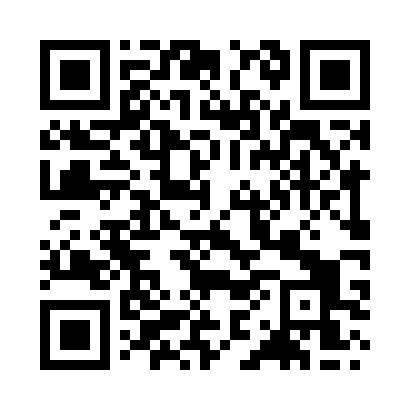 Prayer times for Mancetter, Warwickshire, UKMon 1 Jul 2024 - Wed 31 Jul 2024High Latitude Method: Angle Based RulePrayer Calculation Method: Islamic Society of North AmericaAsar Calculation Method: HanafiPrayer times provided by https://www.salahtimes.comDateDayFajrSunriseDhuhrAsrMaghribIsha1Mon2:594:481:106:499:3211:212Tue2:594:481:106:499:3211:213Wed3:004:491:106:489:3111:214Thu3:004:501:116:489:3111:215Fri3:014:511:116:489:3011:206Sat3:014:521:116:489:3011:207Sun3:024:531:116:479:2911:208Mon3:024:541:116:479:2811:209Tue3:034:551:116:479:2811:1910Wed3:044:561:126:469:2711:1911Thu3:044:571:126:469:2611:1912Fri3:054:581:126:469:2511:1813Sat3:054:591:126:459:2411:1814Sun3:065:011:126:459:2311:1715Mon3:075:021:126:449:2211:1716Tue3:075:031:126:449:2111:1617Wed3:085:041:126:439:2011:1618Thu3:095:061:126:429:1811:1519Fri3:105:071:126:429:1711:1520Sat3:105:081:126:419:1611:1421Sun3:115:101:136:409:1511:1322Mon3:125:111:136:409:1311:1323Tue3:125:131:136:399:1211:1224Wed3:135:141:136:389:1011:1125Thu3:145:161:136:379:0911:1126Fri3:155:171:136:369:0711:1027Sat3:155:191:136:359:0611:0928Sun3:165:201:136:359:0411:0829Mon3:175:221:136:349:0311:0730Tue3:185:231:136:339:0111:0731Wed3:185:251:126:328:5911:06